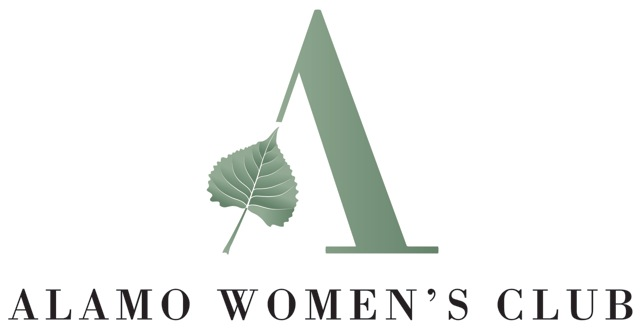 2020/2021 ANNUAL MEMBER PARTICIPATION SHEETName: __________________________________			Date_________________KITCHEN CREW – your first AWC obligation!      Kitchen crew provides coffee/tea/water & refreshments, sets & cleans upEach member must choose ONE month to help at the 2nd and 4th Wednesday Business and Luncheon meetings.  Your choice is assigned based upon when your dues/forms are received.Please rank your preferences 1-3:      September          October	November/December	January	BOARD MEMBER	      February	 March	April		May		June		 ______________________________________________________________________We need everyone involved in AWC!Choose at least one committee to Lead or join – This is your second AWC obligation!COMMITTEES with ongoing commitment throughout the yearWorks with Vice President Programs and ActivitiesLead   Participant            Audio Visual Coordinator –sets up AV system for events/meetings as needed. 			     Assists and trains AWC members with slide presentations & coordinates 			     with House A/V Director.           Evites & RSVP’s – creates/organizes online invitations/RSVPs for luncheons/special events            Catering Coordinator(s) – coordinates monthly club luncheons with caterer	           Decorations – designs/makes luncheon table & holiday decors           Kitchen Crew Coordinator(s) – supervises monthly kitchen crewWorks with Membership Chair:              Lead    Participant                                                                                                              Merry Mentors committee– Coordinates prospective/new member coffees/socials 	          Greeter Coordinator – organizes & schedules greeters for meetings	          Sunshine Correspondence – sends birthday and support cards  Works with Ways & Means Chair:  FUNDRAISERS! Please select one (or more!)Lead  Participant           Winter Fundraiser 2021              Authors’ Faire 2021                      Jewelry Sales Committees:                  Co-chair sales events, including set up/take down, using Square for credit purchases       Processing new jewelry – cleaning, repairing  Communications Lead – oversees publicity related activities below:          Photographer/assistants -- photograph AWC members, events and activities          Publicity – write/submit articles to newspapers/social media; help publicize events                                                       Banners – designs, purchases and displays banners as needed            Websites – maintains and updates website/Facebook as needed. Training provided!            Historian – Collects/organizes/maintains AWC awards, newspaper articles, etc.Works with Financial Secretary   Financial Assistant – Handles credit card payment for luncheons and other fundraising events.OPTIONAL: Works with Philanthropy Chair – periodic “done in a day” eventsOur Philanthropy liaisons need volunteers periodically throughout the year.  Please check which                 philanthropies interest you and you will be contacted by liaisons only when needed. You may also sign up at Business Meetings. Canine Companions for Independence George Mark Children’s House Youth Homes Workshop Instructor We Care Children’s Services Scholarship Committee (late winter/early spring)    –reviews and selects scholarship recipients Purple Pails					OPTIONAL: Just For Fun! We encourage everyone to participate in a social activity         and get to know members in small group settings!! Join as many as you like!Each Activity needs a Lead.  Most activities just require a scheduling coordinator.  Nosh & Explore and           Wine & Dine both need a couple of members to be the Leads to plan and coordinate events. Lead   Participant         Book Clubs – meets on 3rd Wednesday         Golf & Giggles – join a fun group of golfers              (plays on 2nd Thursday)         Stitch in Time  -  bring your stitching project	  (meets 2nd Tuesday)       Nosh & Explore – organizes fun and interesting                                                                                                          excursions throughout the Bay Area